ОПРОСНЫЙ ЛИСТ ДЛЯ ПОДБОРА ОЧИСТНЫХ СООРУЖЕНИЙ ПРОИЗВОДСТВЕННЫХ (ПРОМЫШЛЕННЫХ) И ХОЗЯЙСТВЕННО/БЫТОВЫХ СТОЧНЫХ ВОД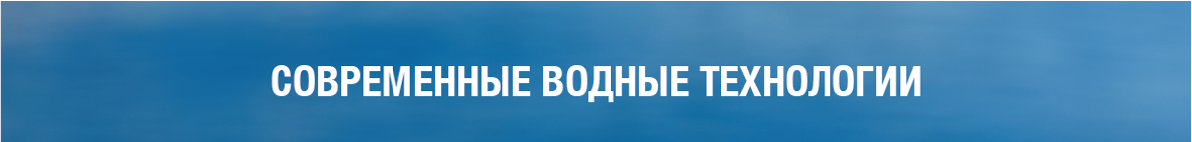 *Номера пунктов, обозначенные звездочкой, являются обязательными для заполнения* * (мех.примеси - песок, белок, крахмал и др. при их значительном содержании указать дополнительно)Если у вас есть схема предприятия, пожалуйста, прикрепите её.Это даст нам лучшее представление о требуемых очистных сооружениях.Дата: ________________________ 		Подпись: ____________________________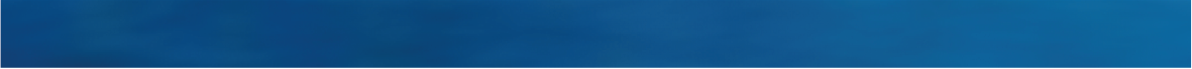 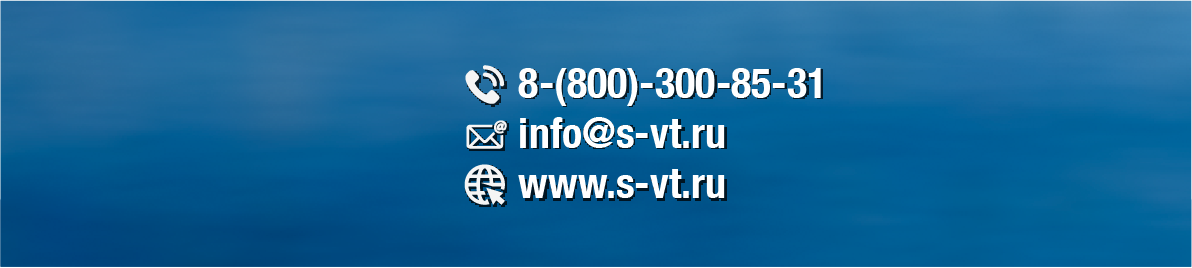 ЗаказчикАдрес объектаКонтактное лицоТелефон / факс / e-mail1.Исходные данные:Исходные данные:Исходные данные:Исходные данные:Исходные данные:Исходные данные:Исходные данные:1.1.*Требуемый объем работ: проект, поставка, монтаж, пусконаладочные работы, аудит.Требуемый объем работ: проект, поставка, монтаж, пусконаладочные работы, аудит.Требуемый объем работ: проект, поставка, монтаж, пусконаладочные работы, аудит.Требуемый объем работ: проект, поставка, монтаж, пусконаладочные работы, аудит.1.2.Предполагаемая дата начала реализации проектаПредполагаемая дата начала реализации проектаПредполагаемая дата начала реализации проектаПредполагаемая дата начала реализации проекта1.2.1Объем водоотведения максимальный суточныйОбъем водоотведения максимальный суточныйОбъем водоотведения максимальный суточныйОбъем водоотведения максимальный суточныйм3/сутм3/сут1.2.2.Объем водоотведения максимальный часовой (указать периодичность и продолжительность пика)Объем водоотведения максимальный часовой (указать периодичность и продолжительность пика)Объем водоотведения максимальный часовой (указать периодичность и продолжительность пика)Объем водоотведения максимальный часовой (указать периодичность и продолжительность пика)м3/часм3/час1.2.3Трубопровод подачи на очистные самотечный/ напорный (бар, кПа). Глубина заложения по низу подводящего трубопровода.Трубопровод подачи на очистные самотечный/ напорный (бар, кПа). Глубина заложения по низу подводящего трубопровода.Трубопровод подачи на очистные самотечный/ напорный (бар, кПа). Глубина заложения по низу подводящего трубопровода.Трубопровод подачи на очистные самотечный/ напорный (бар, кПа). Глубина заложения по низу подводящего трубопровода.Ду, бар,кПа, мДу, бар,кПа, м1.3.Перечень источников водоотведения по видам (производства, цеха, столовые и т.п.)Перечень источников водоотведения по видам (производства, цеха, столовые и т.п.)Перечень источников водоотведения по видам (производства, цеха, столовые и т.п.)Перечень источников водоотведения по видам (производства, цеха, столовые и т.п.)1.3.1.3.1.4.Режим работы предприятия (смены/ сезонность работы предприятия и т.п.)Режим работы предприятия (смены/ сезонность работы предприятия и т.п.)Режим работы предприятия (смены/ сезонность работы предприятия и т.п.)Режим работы предприятия (смены/ сезонность работы предприятия и т.п.)1.5.*Расчетная температура наружного воздухаРасчетная температура наружного воздухаРасчетная температура наружного воздухаРасчетная температура наружного воздухаоСоС1.6.*Минимальная температура поступающих сточных водМинимальная температура поступающих сточных водМинимальная температура поступающих сточных водМинимальная температура поступающих сточных водоСоС1.7.*Способ размещения сооружений (подземное/ наземное -в контейнерах/здании Поставщика/Заказчика)Способ размещения сооружений (подземное/ наземное -в контейнерах/здании Поставщика/Заказчика)Способ размещения сооружений (подземное/ наземное -в контейнерах/здании Поставщика/Заказчика)Способ размещения сооружений (подземное/ наземное -в контейнерах/здании Поставщика/Заказчика)1.8*Требования к системе автоматизации (минимальная комплектация/ релейные схемы/ контроллер (тип+требования к КИПиА и сигналам и пр.)/ другие (указать))Требования к системе автоматизации (минимальная комплектация/ релейные схемы/ контроллер (тип+требования к КИПиА и сигналам и пр.)/ другие (указать))Требования к системе автоматизации (минимальная комплектация/ релейные схемы/ контроллер (тип+требования к КИПиА и сигналам и пр.)/ другие (указать))Требования к системе автоматизации (минимальная комплектация/ релейные схемы/ контроллер (тип+требования к КИПиА и сигналам и пр.)/ другие (указать))1.9Место сброса очищенных вод (водоем - наименование/ категория, рельеф, городской коллектор, использование в обороте и т.п.)Место сброса очищенных вод (водоем - наименование/ категория, рельеф, городской коллектор, использование в обороте и т.п.)Место сброса очищенных вод (водоем - наименование/ категория, рельеф, городской коллектор, использование в обороте и т.п.)Место сброса очищенных вод (водоем - наименование/ категория, рельеф, городской коллектор, использование в обороте и т.п.)1.10Требования к обработке и обезвоживанию осадков/отходов:-сбор в гравитационном уплотнителе/ мешковыйобезвоживатель/ механизированный обезвоживатель (шнековый, ленточный, фильтр-пресс и т.п.);- сбор обезвоженного осадка в мешки/ контейнеры/бункер под машину;- обеззараживание и др.;- необходимая влажность (%).Требования к обработке и обезвоживанию осадков/отходов:-сбор в гравитационном уплотнителе/ мешковыйобезвоживатель/ механизированный обезвоживатель (шнековый, ленточный, фильтр-пресс и т.п.);- сбор обезвоженного осадка в мешки/ контейнеры/бункер под машину;- обеззараживание и др.;- необходимая влажность (%).Требования к обработке и обезвоживанию осадков/отходов:-сбор в гравитационном уплотнителе/ мешковыйобезвоживатель/ механизированный обезвоживатель (шнековый, ленточный, фильтр-пресс и т.п.);- сбор обезвоженного осадка в мешки/ контейнеры/бункер под машину;- обеззараживание и др.;- необходимая влажность (%).Требования к обработке и обезвоживанию осадков/отходов:-сбор в гравитационном уплотнителе/ мешковыйобезвоживатель/ механизированный обезвоживатель (шнековый, ленточный, фильтр-пресс и т.п.);- сбор обезвоженного осадка в мешки/ контейнеры/бункер под машину;- обеззараживание и др.;- необходимая влажность (%).1.11Особые требования:- общепромышленное исполнение/ взрывозащищенное исполнение/ сейсмостойкое/ другой вид исполнения (указать)Особые требования:- общепромышленное исполнение/ взрывозащищенное исполнение/ сейсмостойкое/ другой вид исполнения (указать)Особые требования:- общепромышленное исполнение/ взрывозащищенное исполнение/ сейсмостойкое/ другой вид исполнения (указать)Особые требования:- общепромышленное исполнение/ взрывозащищенное исполнение/ сейсмостойкое/ другой вид исполнения (указать)2.*Показатели качества водыПоказатели качества водыПоказатели качества водыПоказатели качества водыПоказатели качества водыПоказатели качества водыПоказатели качества воды№ п/пПоказателиНаименование параметраЕд. изм.Показатели поступающих сточных вод по контролируемым показателямПоказатели поступающих сточных вод по контролируемым показателямТребования к очищенной воде по всем контролируемым показателям (ПДК)Требования к очищенной воде по всем контролируемым показателям (ПДК)2.1.В.В.Взвешенные вещества**мг/дм32.2.НПНефтепродукты (желательно указать источник образования - отмывка емкостей, льяльные воды и тп.)мг/дм32.3.ХПКХимическая потребность в кислородемг/дм32.4.БПК5Биологическая потребность в кислородемг/дм32.5.NобщОбщий азотмг/дм32.6.NH4→NАммонийный азотмг/дм32.8.NO3→NНитратный азотмг/дм32.9.PO4→PФосфаты (по фосфору)мг/дм32.10.Жиры и масламг/дм32.11.Общие колиформы и др.колон./    100 мл2.12Хлоридымг/дм32.13Сульфатымг/дм32.14Общая жесткость0Ж2.12.Другие специфические загрязнения (тяжелые металлы, органика, СПАВ и тп.)Другие специфические загрязнения (тяжелые металлы, органика, СПАВ и тп.)мг/л3*Примечания:Примечания:Примечания:Примечания:Примечания:Примечания:Примечания: